Student Contact Index Card(For 4"x 6"Index Card—Cut on Dotted Line and Attach to Card)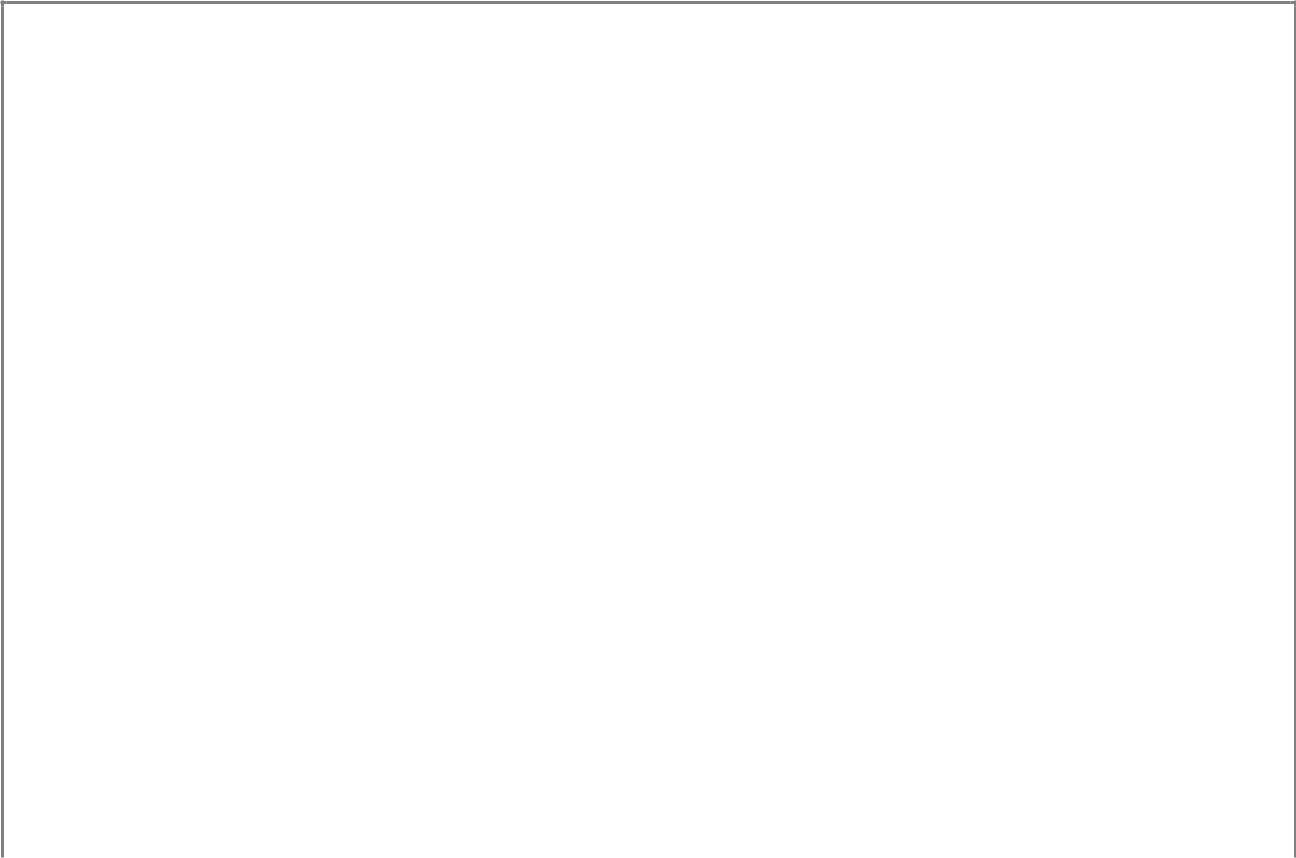 Student Contact InformationName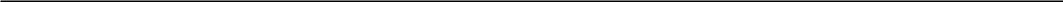 Birthday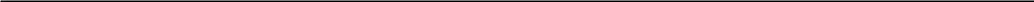 Teacher	Grade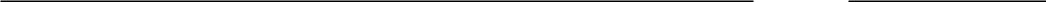 Parents/Guardian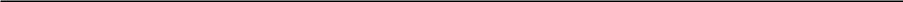 PhoneParent’s E-Mail Address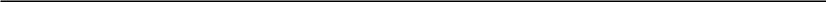 Notes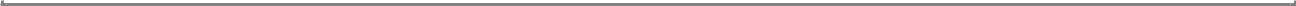 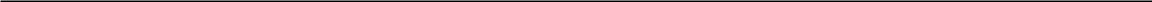 Student Contact InformationNameBirthdayTeacher	GradeParents/GuardianPhoneParent’s E-Mail AddressNotesStudent Contact Information 4"x 6" Index Card | t1Student Contact Index Card(For 5"x 8"Index Card—Cut on Dotted Line and Attach to Card)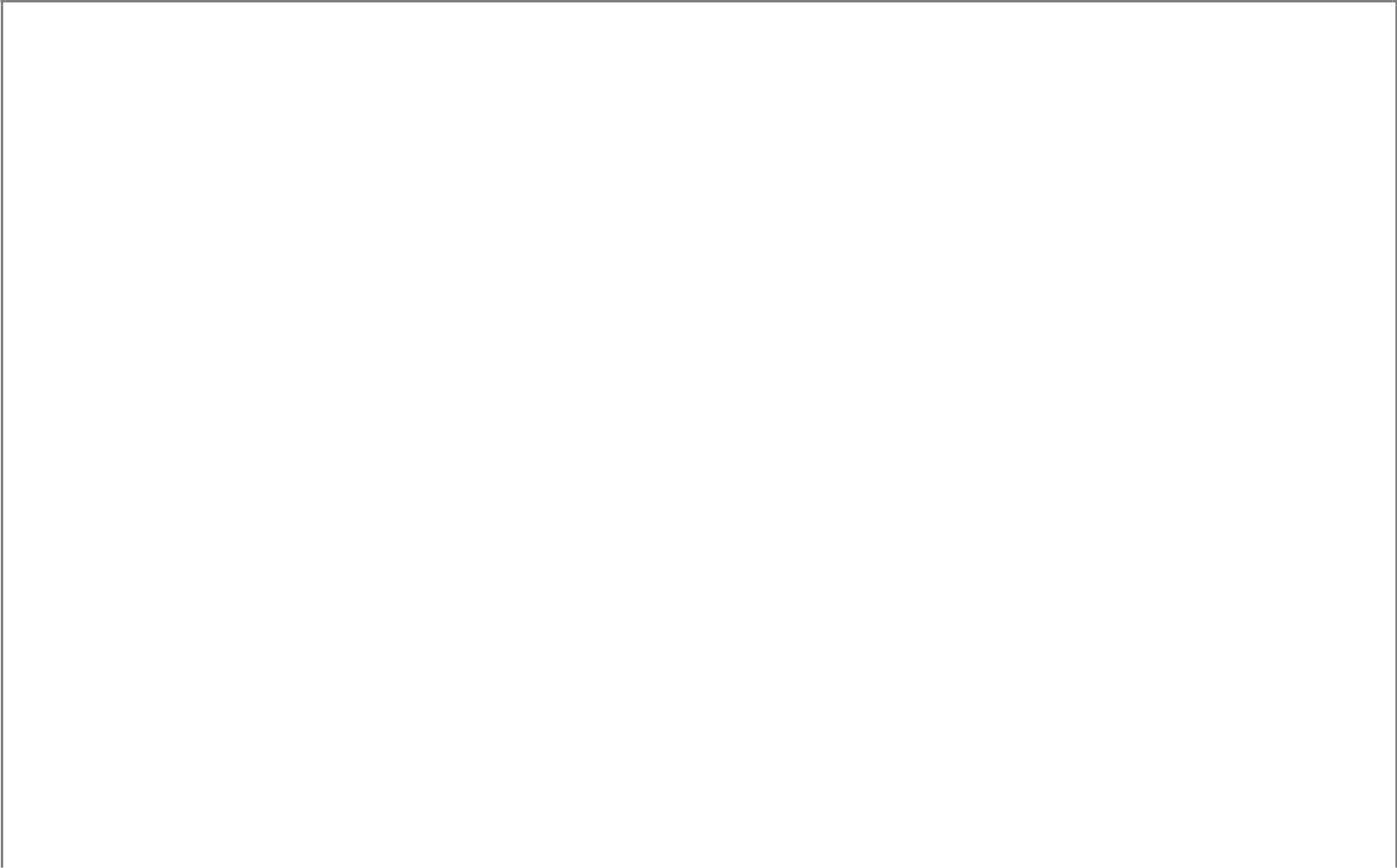 Student Contact InformationName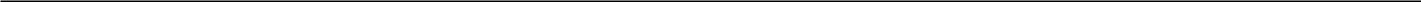 Birthday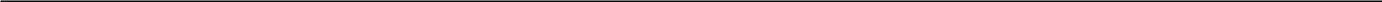 Teacher	Grade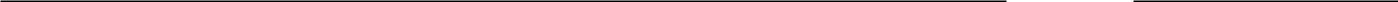 Parents/Guardian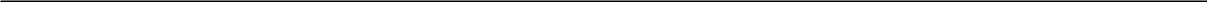 PhoneParent’s E-Mail Address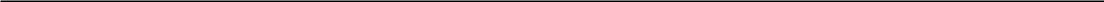 Notes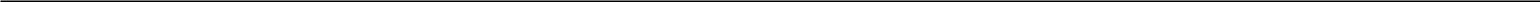 Student Contact 5"x 8" Index Card | t2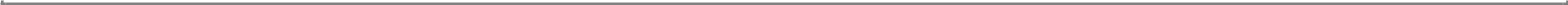 IEP Goals Index Card(For 4"x 6"Index Card—Cut on Dotted Line and Attach to Card)IEP GoalsName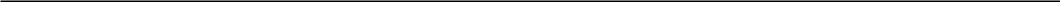 1.2.3.4.5.6.7.IEP GoalsName1.2.3.4.5.6.7.IEP Goals 4"x 6" Index Card | t3IEP Goals Index Card(For 5"x 8"Index Card—Cut on Dotted Line and Attach to Card)IEP GoalsName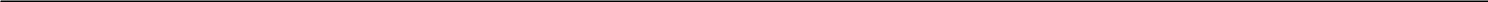 1.2.3.4.5.6.7.IEP Goals 5"x 8" Index Card | t4Individual IEP Objectives Index Card(For 4"x 6"Index Card—Cut on Dotted Line and Attach to Card)Individual IEP ObjectivesName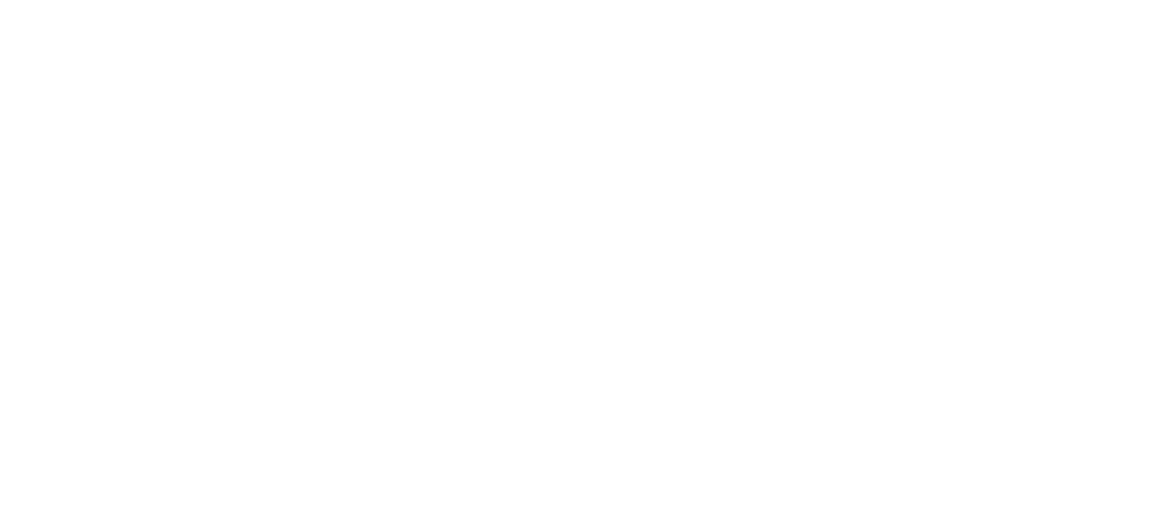 Individual IEP ObjectivesNameIndividual IEP Objectives 4"x 6" Index Card | t5Individual Objectives Index Card(For 5"x 8"Index Card—Cut on Dotted Line and Attach to Card)Individual ObjectivesName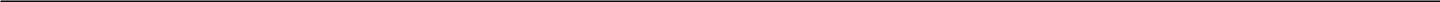 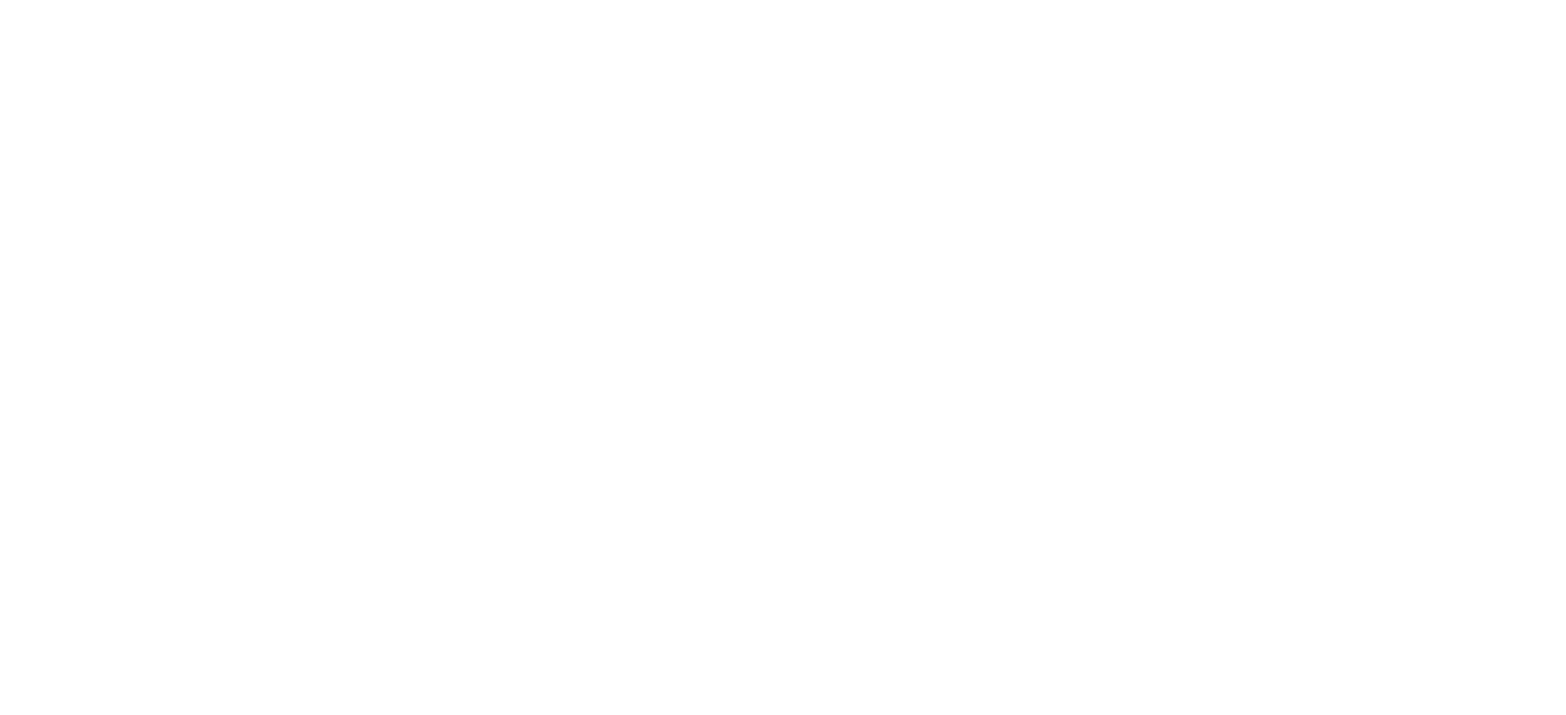 Individual Objectives 5"x 8" Index Card | t6Two-Drawer Filing CabinetTop DrawerTwo-Drawer Filing Cabinet Top Drawer | t7Two-Drawer Filing CabinetBottom DrawerTwo-Drawer Filing Cabinet Bottom Drawer | t8Individual IEP ObjectivesName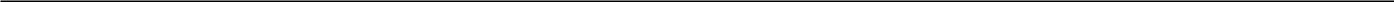 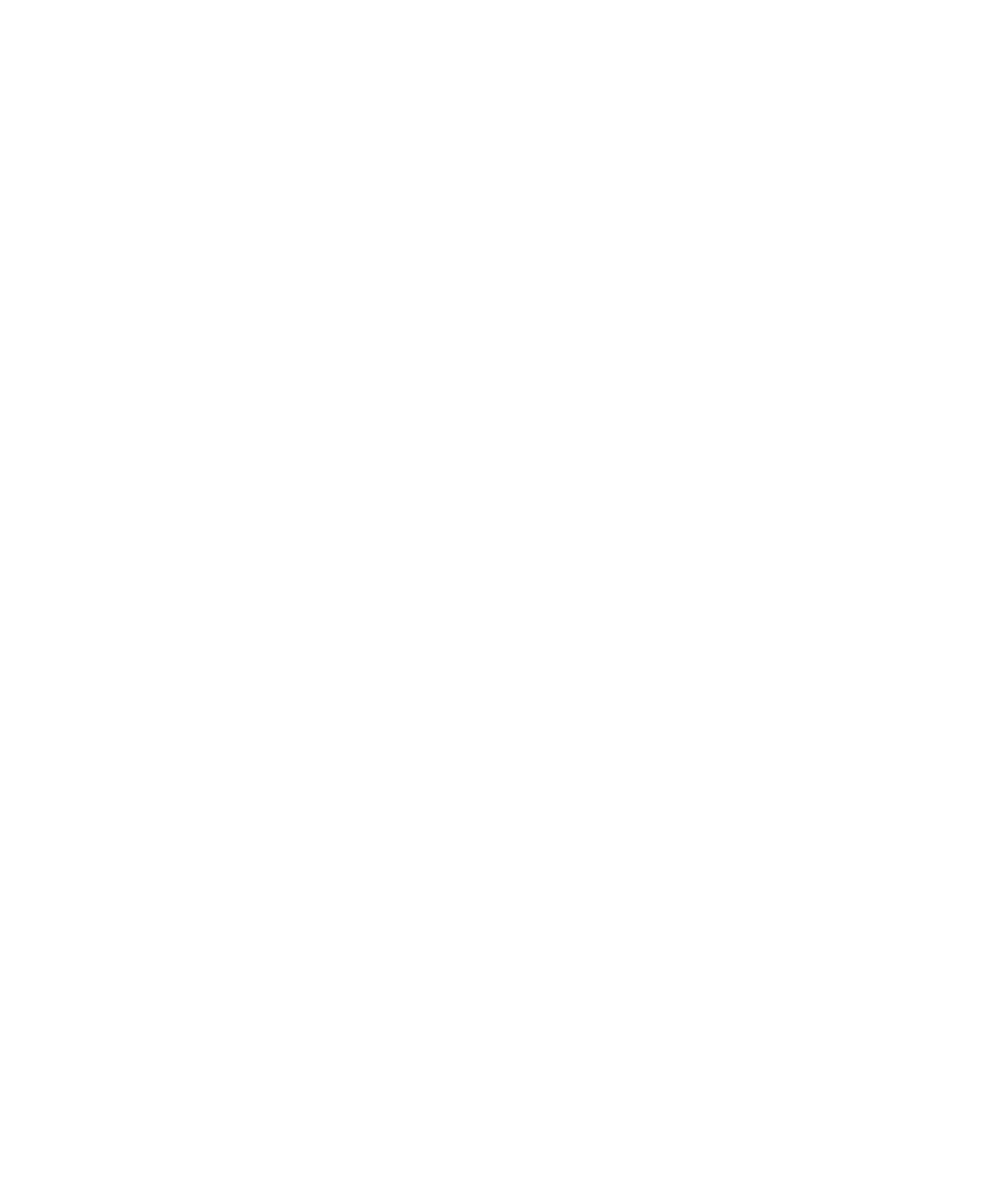 Individual IEP Objectives | t9Group IEP Objectives _____________________________________________subject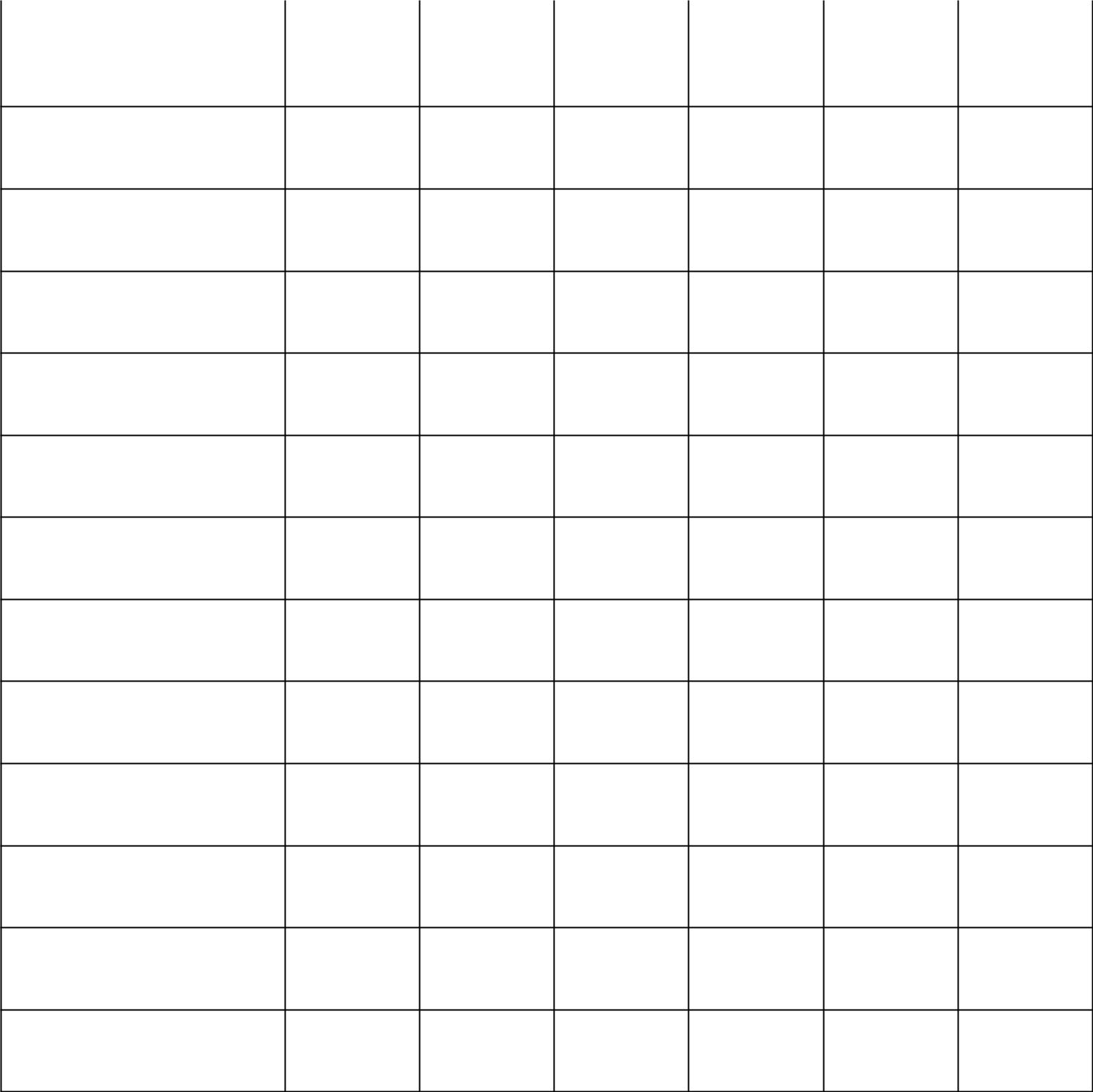 End Goal **This is the goal or measurement.How will the goal be measured?Teacher observationChecklistsStandardized testsHomeworkWork sample, etc.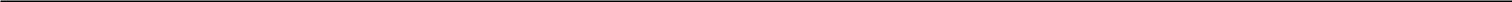 Group IEP Objectives | t10Group IEP Objectives—ReadingEnd Goal **This is the goal or measurement.How will the goal be measured?Teacher observationChecklistsStandardized testsHomeworkWork sample, etc.Group IEP Objectives—Reading | t11Group IEP Objectives—MathEnd Goal **This is the goal or measurement.How will the goal be measured?Teacher observationChecklistsStandardized testsHomeworkWork sample, etc.Group IEP Objectives—Math | t12Group IEP Objectives—Work HabitsEnd Goal **This is the goal or measurement.How will the goal be measured?Teacher observationChecklistsStandardized testsHomeworkWork sample, etc.Group IEP Objectives—Work Habits | t13Group IEP Objectives—Work HabitsEnd Goal **This is the goal or measurement.How will the goal be measured?Teacher observationChecklistsStandardized testsHomeworkWork sample, etc.Group IEP Objectives—Work Habits | t14Daily Progress Report For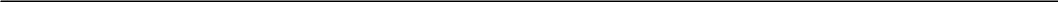 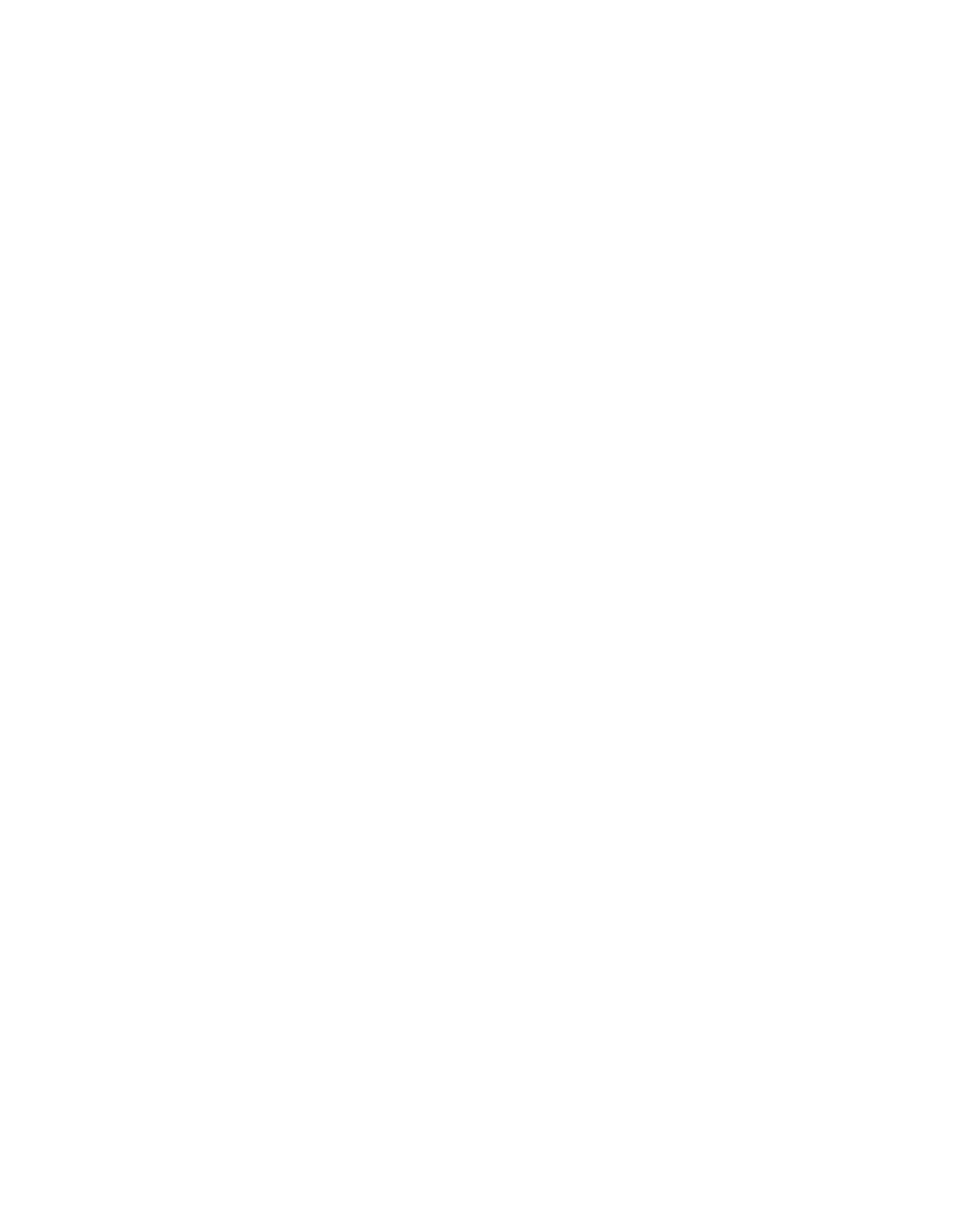 Daily Progress Report | t15Progress Report For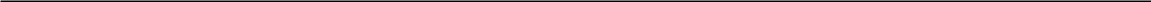 Classroom Teachers: Fill in the table with the appropriate numbersMonday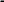 GOALS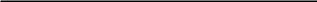 2 = mostly	1 = sometimes	0 = never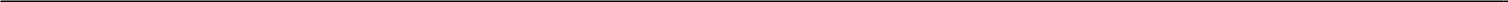 CLASS/SUBJECT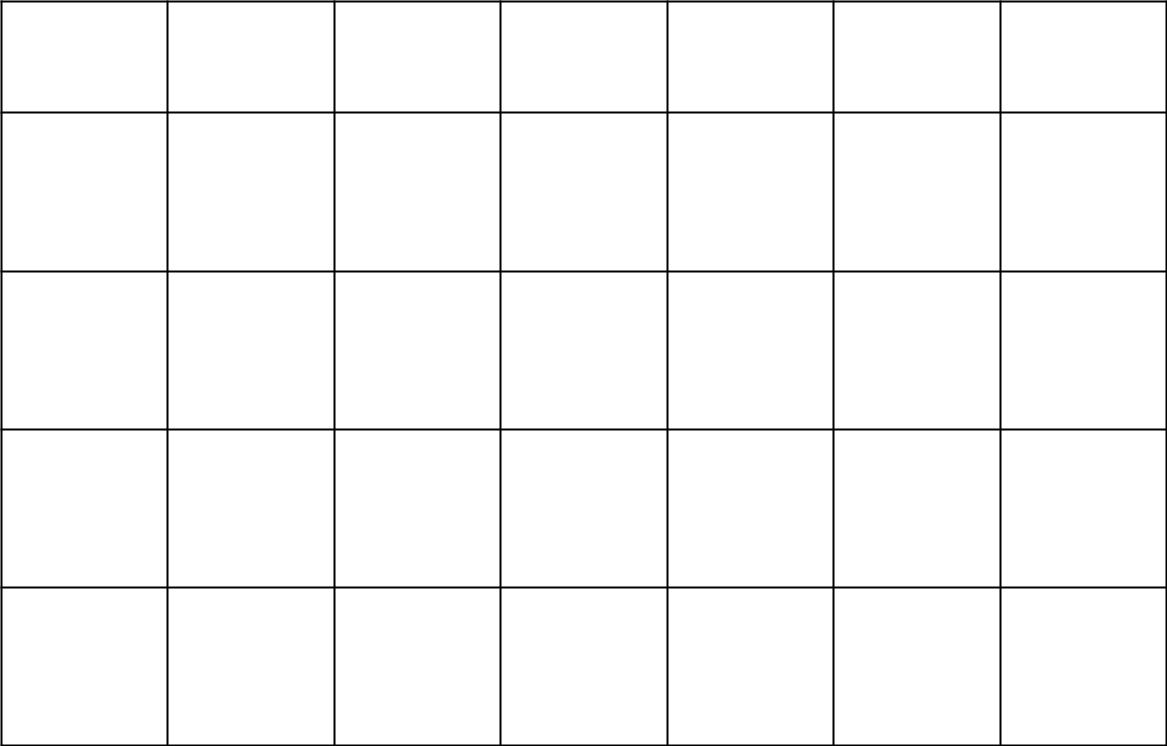 Daily Total = ______________________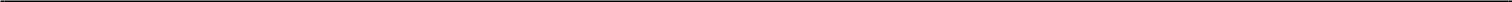 Tuesday	CLASS/SUBJECTGOALSDaily Total = ______________________Weekly Progress Report | t16Progress Report ForClassroom Teachers: Fill in the table with the appropriate numbersWednesdayGOALS2 = mostly	1 = sometimes	0 = neverCLASS/SUBJECTDaily Total = ______________________Thursday	CLASS/SUBJECTGOALSDaily Total = ______________________Weekly Progress Report | t17Progress Report ForClassroom Teachers: Fill in the table with the appropriate numbersFridayGOALS2 = mostly	1 = sometimes	0 = neverCLASS/SUBJECTDaily Total = ______________________Notes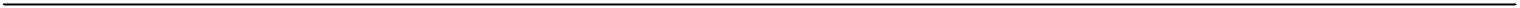 Weekly Progress Report | t18Name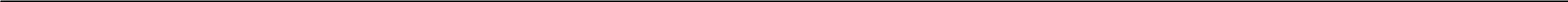 GOAL/OBJECTIVE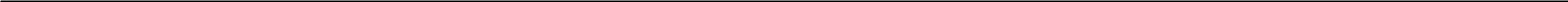 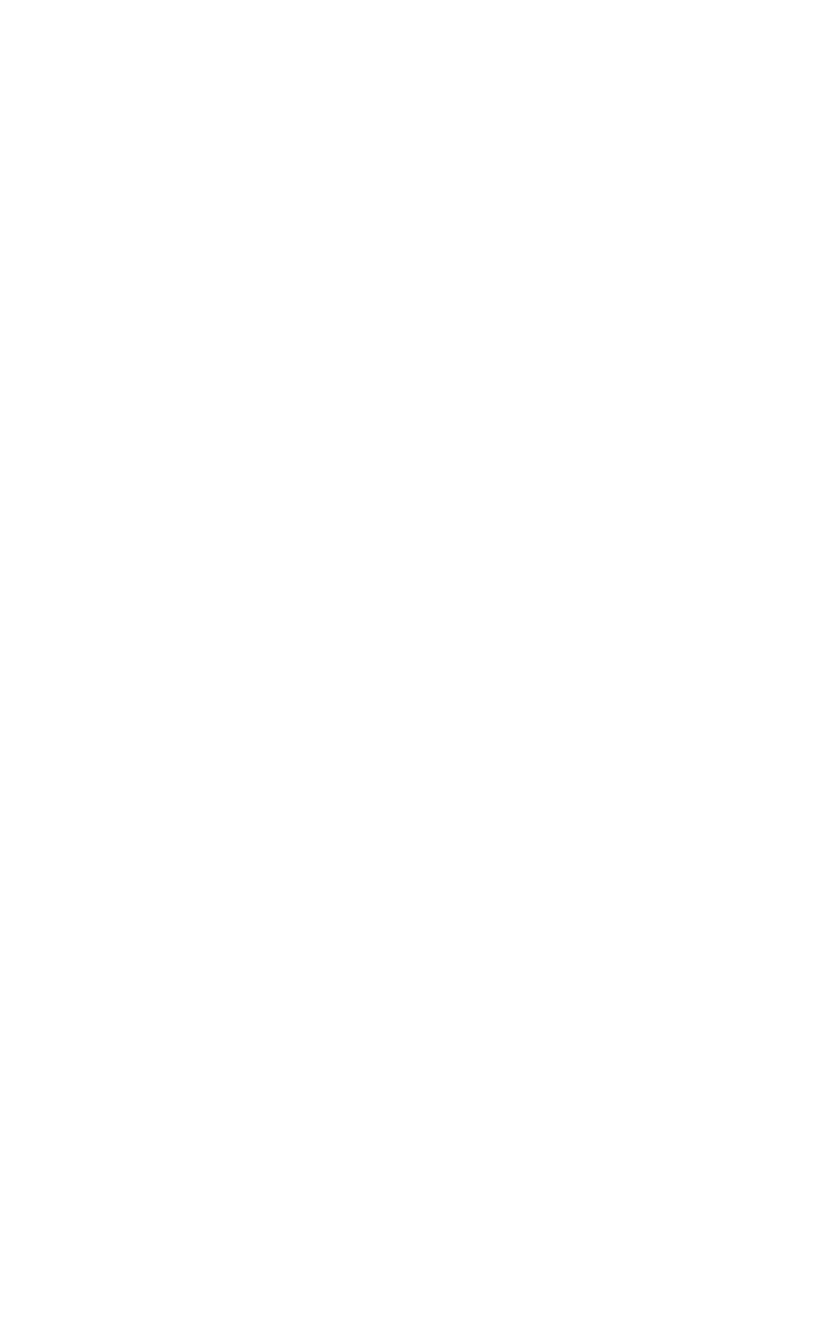 Student Self-Reporting Smiley Face | t19Report For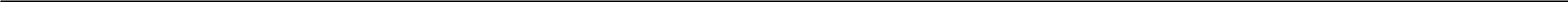 Classroom Teachers: Fill in the table with the appropriate numbers	2 = yes	1 = sometimes	0 = noDate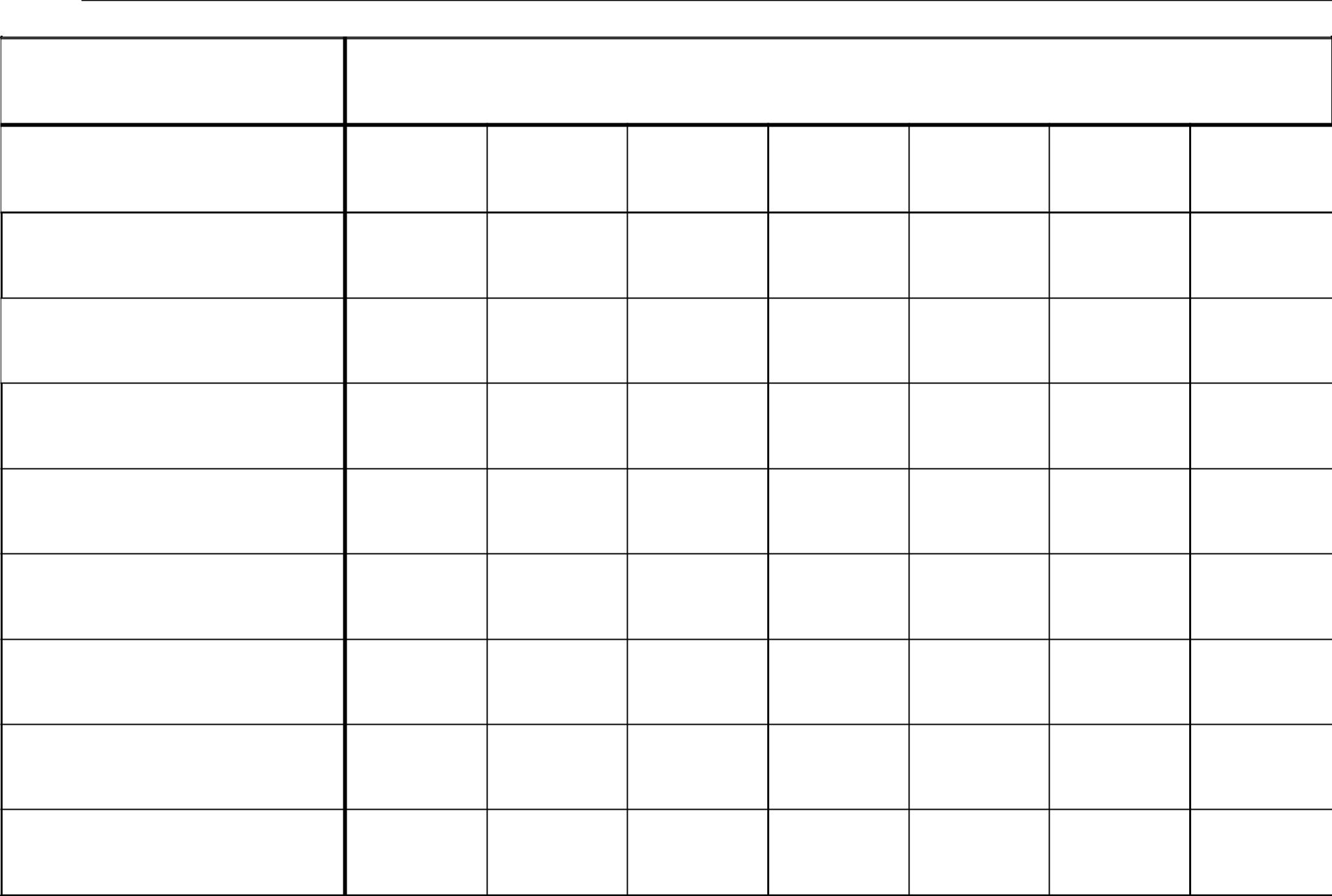 CLASS/SUBJECTSGOALS/OBJECTIVESStudent Self-Reporting Daily/Weekly Progress Report | t20IEP Tracking Due DateIEP Due Date Tracking | t21IEP Evaluation Checklist For Chairperson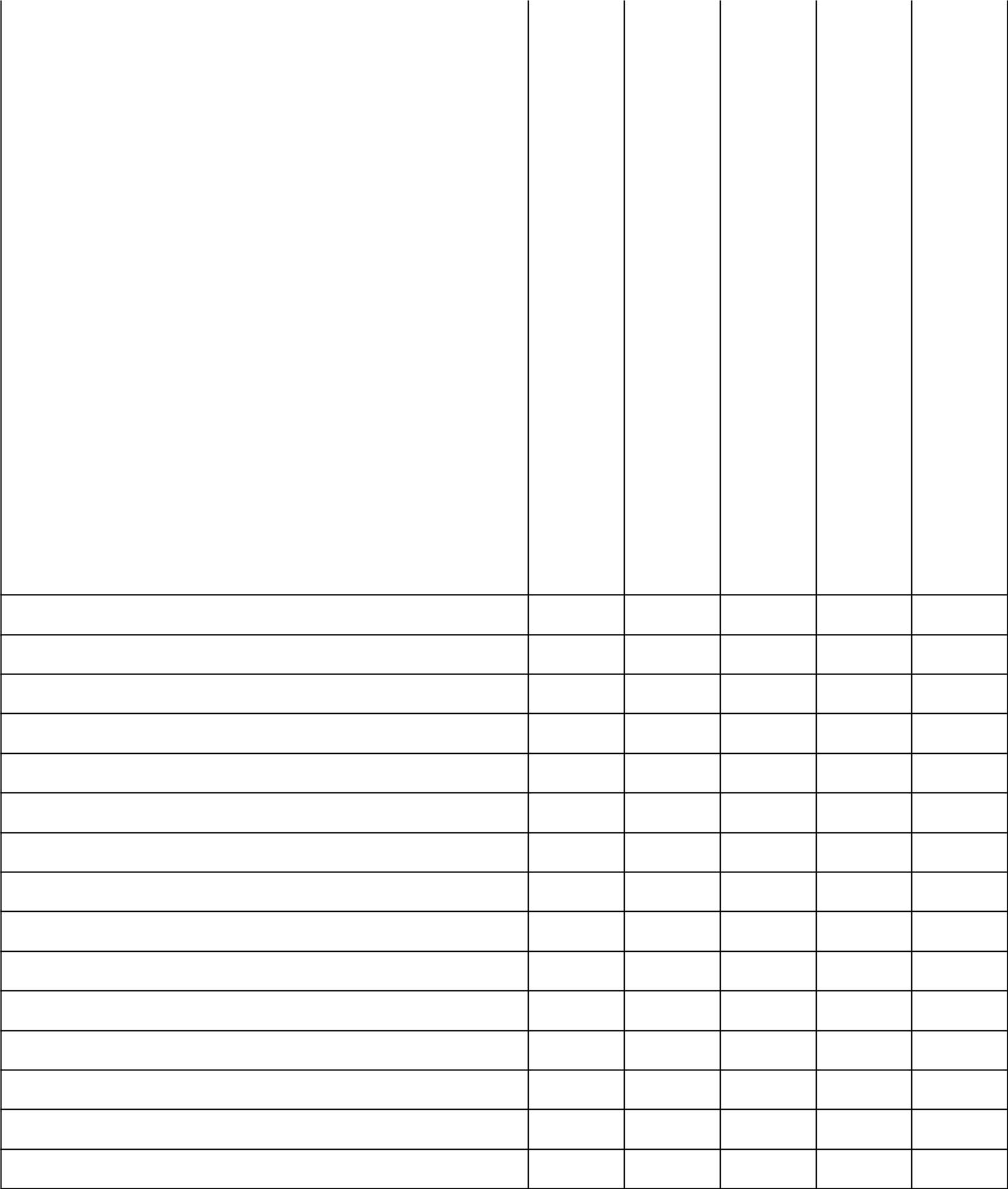 Observe StudentAssess StudentComplete “Summary of Findings”(Personal Report)Draft Eligibility FormsDraft Program FormsDate of Eligibility/Program MeetingHold Eligibility/Program MeetingSet Up Program Meeting (if separate) InvitationsHold Program/Placement MeetingTeacher Assignment/Transportation FormsParent SignaturesSend Copies to ParentsCall Parents and TeacherIEP Finalized Date 90 Days ExpirationIEP Evaluation Checklist For Chairperson | t22IEP Evaluation Checklist For Chairperson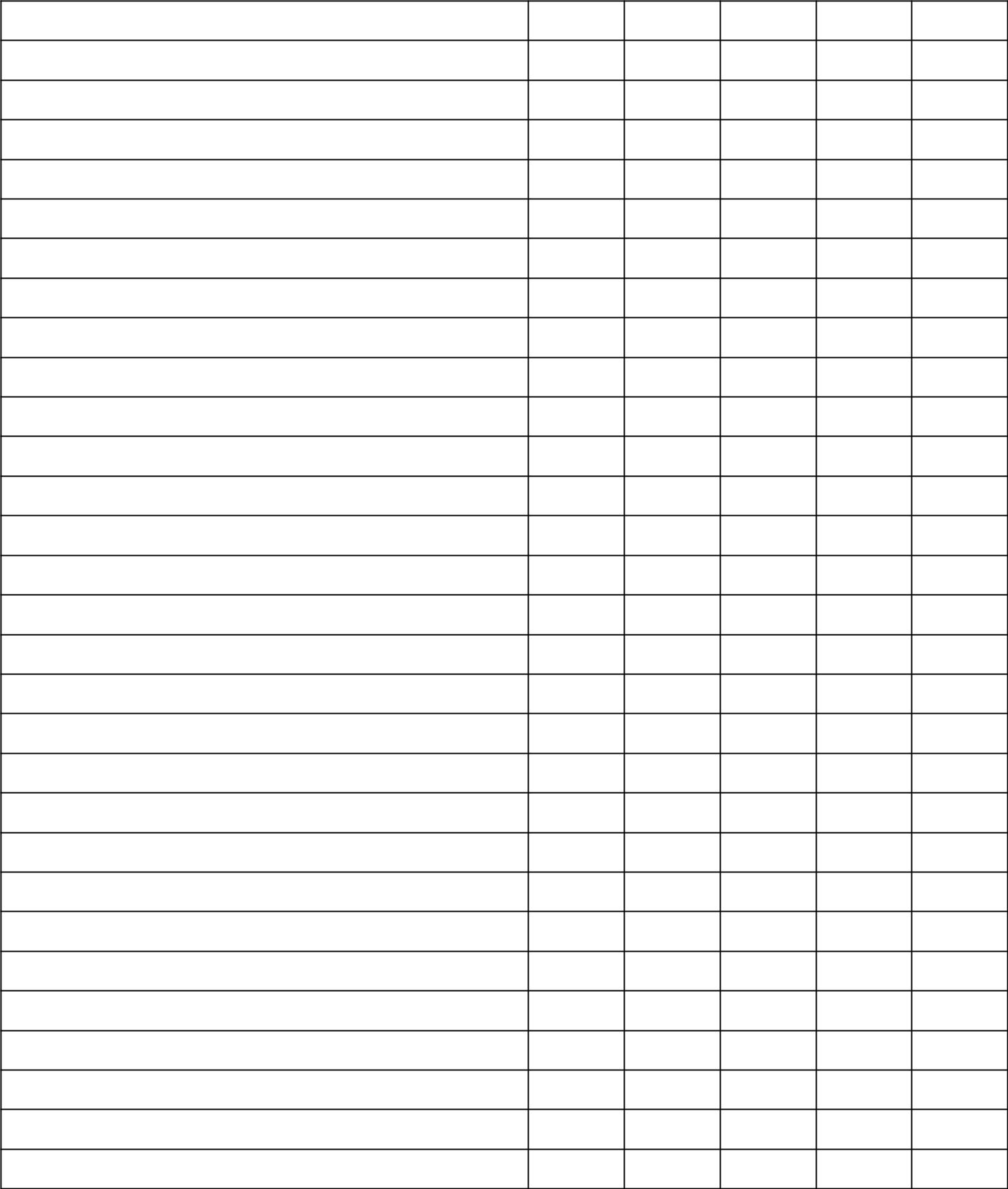 Steps CompletedIEP Evaluation Checklist For Chairperson | t23IEP Evaluation Checklist For Team Members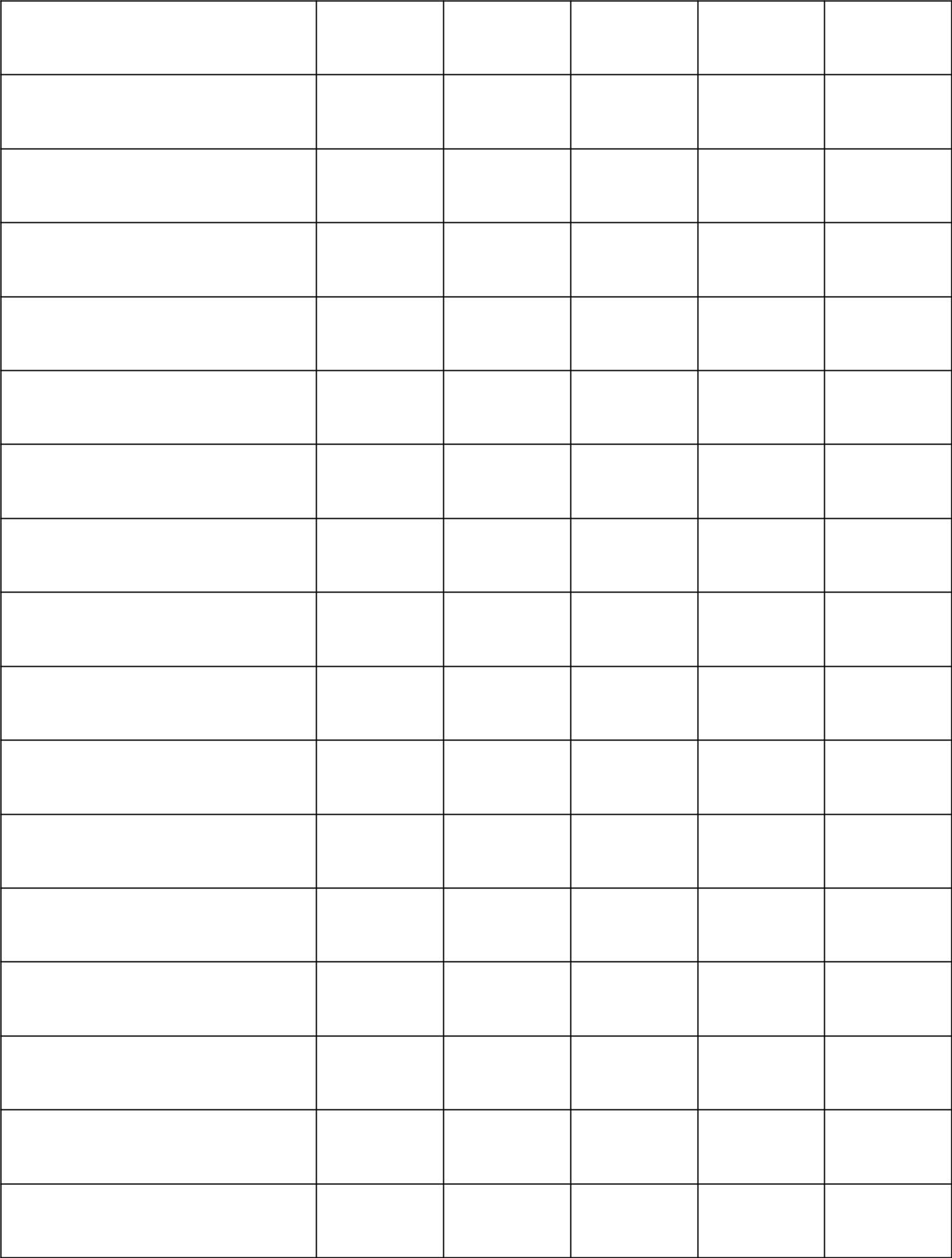 Steps in ProcessStart dateReview existing recordsand write summaryAttend initial meetingObserve studentAssess studentComplete professional report“summary of findings”Draft eligibility/program formsAttend eligibility, programand placement meetingMake corrections/changesto finalize formsIEP Finalized — 90-dayexpirationIEP Evaluation Checklist For Team Members | t24IEP Evaluation Checklist For Team MembersSteps in ProcessIEP Evaluation Checklist For Team Members | t25Phone List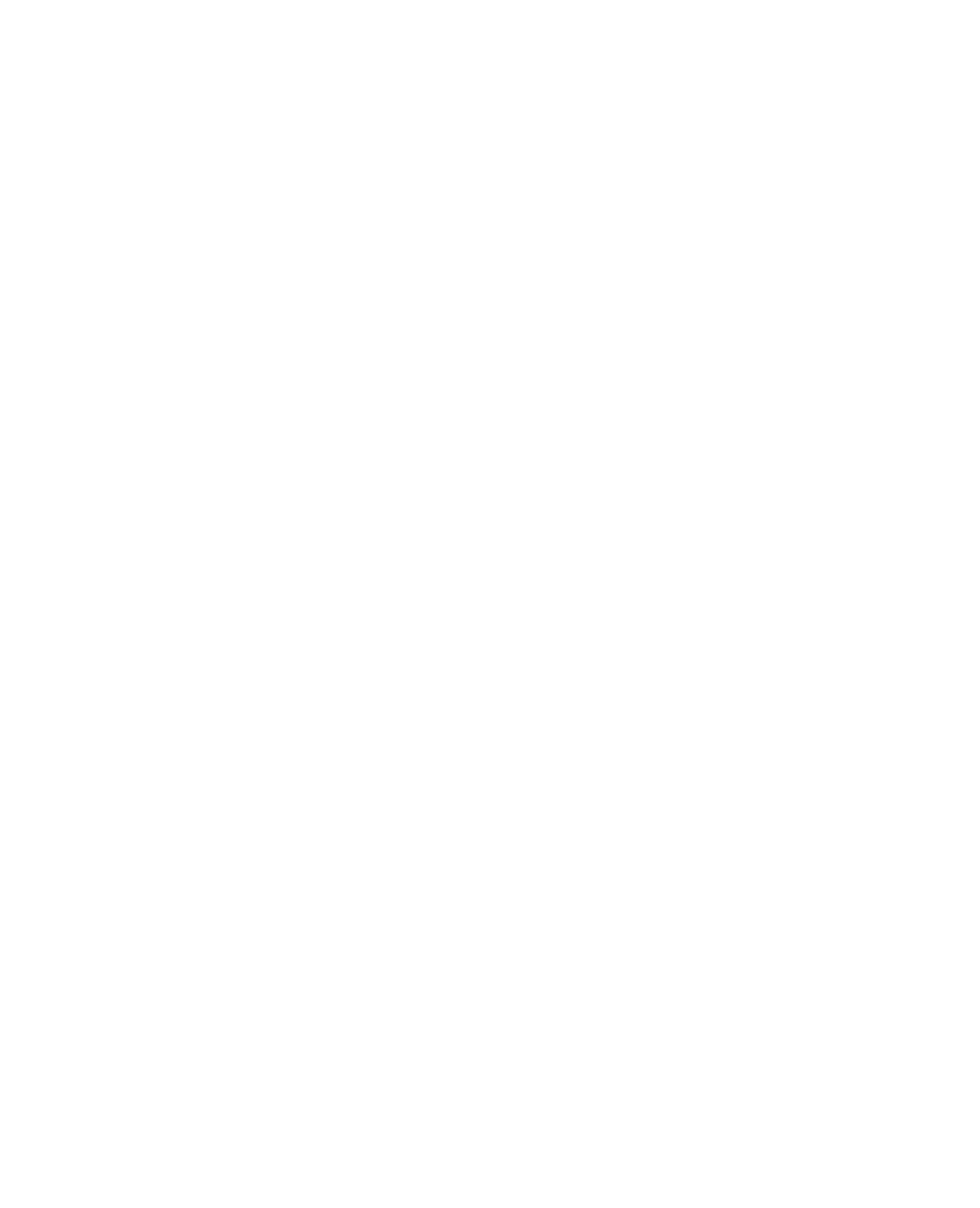 Phone List | t26IEP Team MembersStudent Contact and Information | t27*or Guardian/CaregiverStudent Contact Information—Multi Grade | t28Student Contact Information—Same Grade | t29*or Guardian/CaregiverCommunication Log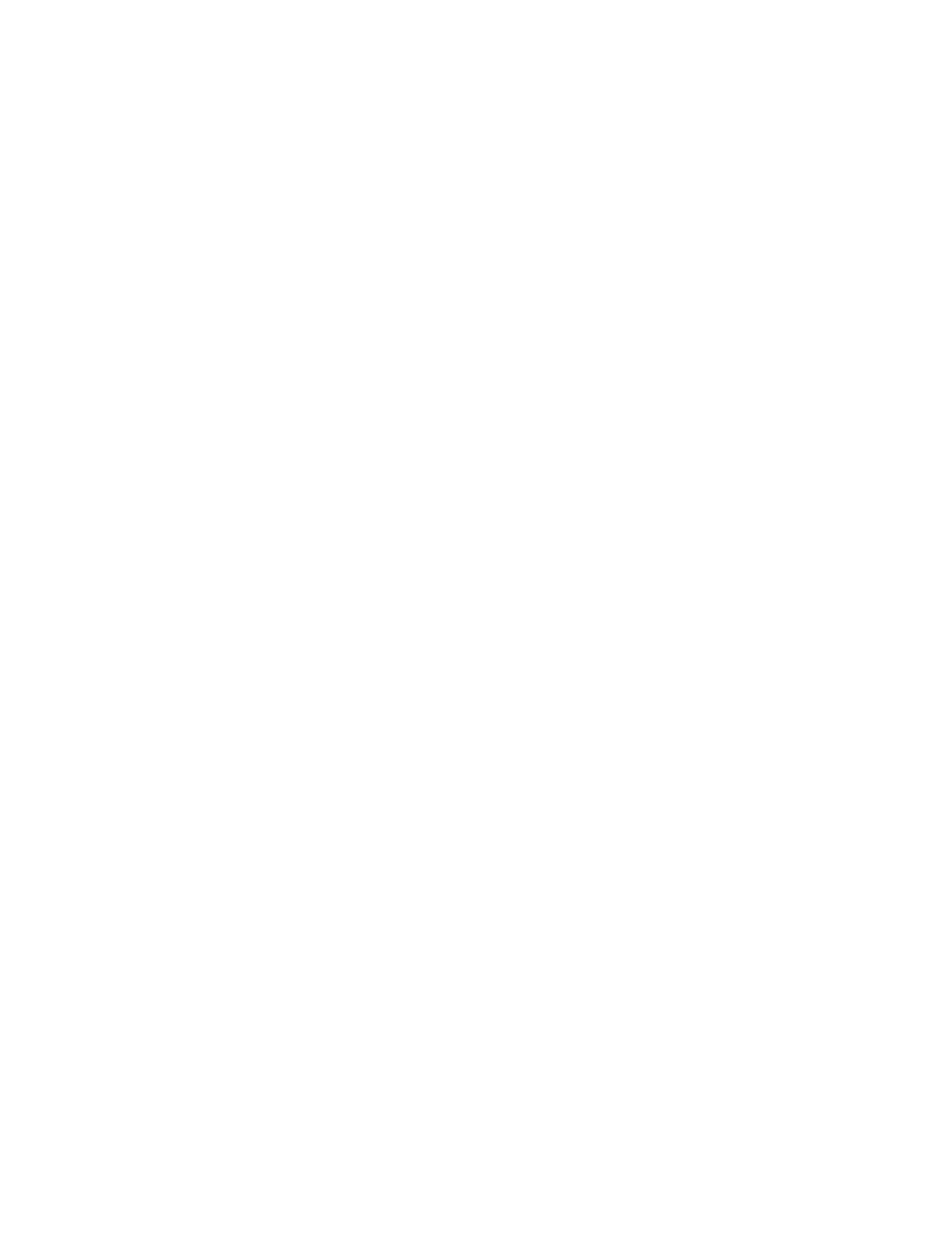 Communication Log | t30Student Class ScheduleStudent Class Schedule | t31Teacher Class Schedule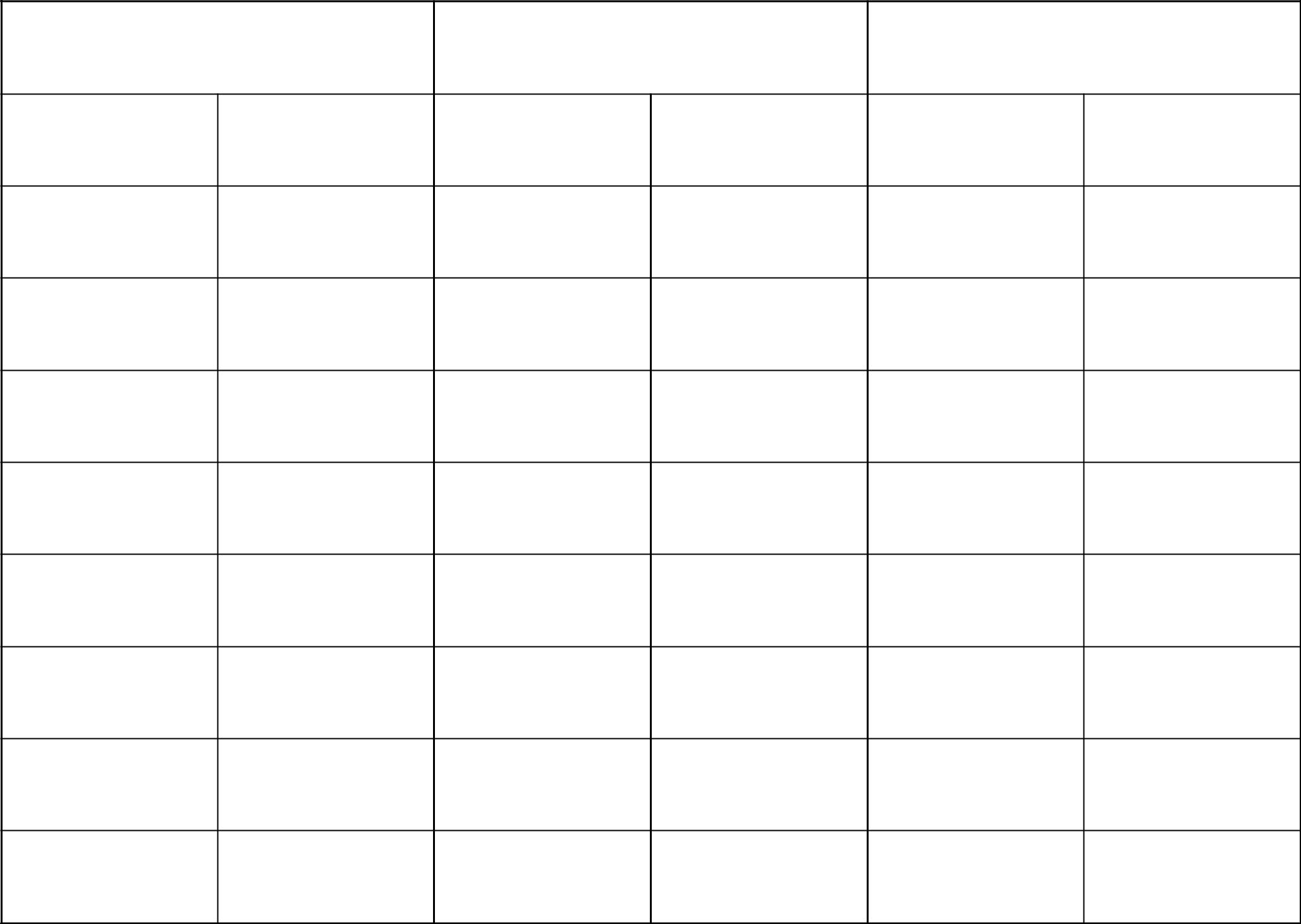 Teacher Class Schedule | t32WhatDateDateDateDateWhatDateDateDateDateWhatDateDateDateFile NameDescriptionFile NameDescriptionObjectivesDatesDatesDatesClassTimeDateSTUDENTSTUDENTSTUDENTNAMESReadingReadingClassTimeDateSTUDENTSTUDENTSTUDENTNAMESReadingReadingClassClassTimeDateSTUDENTSTUDENTSTUDENTNAMESMathMathClassClassTimeDateSTUDENTSTUDENTSTUDENTNAMESWork HabitsWork HabitsClassClassTimeDateSTUDENTSTUDENTSTUDENTNAMESSocial SkillsSocial SkillsDateGoals and ObjectivesGoals and ObjectivesGoals and ObjectivesGoals and ObjectivesMostlySomewhatNot at allRewardClass☺NameAnnual IEP Due3 Year Reevaluation DueStudentStudentDate of BirthDate of BirthAgeStudentStudentDate of BirthDate of BirthAgeSchoolSchoolParentsParentsPhoneParentsParentsPhoneSteps CompletedSteps CompletedSteps CompletedSteps Completediep Chairiep Chairs&lptHead Start   ParentHead Start   ParentDate of ReferralDate of ReferralDate of ReferralDate of ReferralStart Date (Date I Receive File)Start Date (Date I Receive File)Start Date (Date I Receive File)Start Date (Date I Receive File)Review Existing RecordsReview Existing RecordsReview Existing RecordsReview Existing RecordsLocate Team/Determine Schedules of TeamLocate Team/Determine Schedules of TeamLocate Team/Determine Schedules of TeamLocate Team/Determine Schedules of TeamSet Up Existing Data MeetingSet Up Existing Data MeetingSet Up Existing Data MeetingSet Up Existing Data MeetingMail Invitations to Staff, Parents and Head StartMail Invitations to Staff, Parents and Head StartMail Invitations to Staff, Parents and Head StartMail Invitations to Staff, Parents and Head StartDraft Existing Data FormsDraft Existing Data FormsDraft Existing Data FormsDraft Existing Data FormsHold Initial MeetingHold Initial MeetingHold Initial MeetingHold Initial MeetingAdd Staff If NeededAdd Staff If NeededAdd Staff If NeededAdd Staff If NeededObtain Parent PermissionsObtain Parent PermissionsObtain Parent PermissionsObtain Parent PermissionsFinalize Existing Data FormsFinalize Existing Data FormsFinalize Existing Data FormsFinalize Existing Data FormsSet Up Date For Eligibility MeetingSet Up Date For Eligibility MeetingSet Up Date For Eligibility MeetingSet Up Date For Eligibility MeetingMail Invitation For Eligibility MeetingsMail Invitation For Eligibility MeetingsMail Invitation For Eligibility MeetingsMail Invitation For Eligibility MeetingsStudentStudentDate of BirthDate of BirthAgeStudentStudentDate of BirthDate of BirthAgeSchoolSchoolParentsParentsPhoneParentsParentsPhoneOccupation orLocation orPhoneE-mailNameServiceSchoolNumberAddressIndividual Student Contact and InformationIndividual Student Contact and InformationIndividual Student Contact and InformationStudent (Last,First)Home PhoneParent(s)Home E-mailHome AddressMom (Last,First)*Dad (Last,First)*Work PhoneWork PhoneCell PhoneCell PhoneE-mail AddressE-mail AddressBest Time to CallBest Time to CallBest Way toBest Way toCommunicateCommunicate*or Guardian/CaregiverSpecial Services NeededContact Name or BusinessType of ServicePhone NumberWhoWhatPhone NumberE-mail AddressStudent Contact InformationStudent Contact InformationStudent Contact InformationStudent (Last,First)Home PhoneParent(s)Home E-mailHome AddressMom (Last,First)*Dad (Last,First)*Work PhoneWork PhoneCell PhoneCell PhoneE-mail AddressE-mail AddressBest Time to CallBest Time to CallBest Way toBest Way toCommunicateCommunicateStudent (Last,First)Home PhoneParent(s)Home E-mailHome AddressMom (Last,First)*Dad (Last,First)*Work PhoneWork PhoneCell PhoneCell PhoneE-mail AddressE-mail AddressBest Time to CallBest Time to CallBest Way toBest Way toCommunicateCommunicateStudent (Last,First)Home PhoneParent(s)Home E-mailHome AddressMom (Last,First)*Dad (Last,First)*Work PhoneWork PhoneCell PhoneCell PhoneE-mail AddressE-mail AddressBest Time to CallBest Time to CallBest Way toBest Way toCommunicateCommunicateStudent Contact InformationStudent Contact Information|  GradeStudent Contact InformationStudent Contact Information|  GradeStudent (Last,First)Home PhoneHome PhoneParent(s)Home E-mailHome E-mailHome AddressHome AddressMom (Last,First)*Dad (Last,First)*Dad (Last,First)*Work PhoneWork PhoneWork PhoneCell PhoneCell PhoneCell PhoneE-mail AddressE-mail AddressE-mail AddressBest Time to CallBest Time to CallBest Time to CallBest Way toBest Way toBest Way toCommunicateCommunicateCommunicateStudent (Last,First)Home PhoneHome PhoneParent(s)Home E-mailHome E-mailHome AddressHome AddressMom (Last,First)*Dad (Last,First)*Dad (Last,First)*Work PhoneWork PhoneWork PhoneCell PhoneCell PhoneCell PhoneE-mail AddressE-mail AddressE-mail AddressBest Time to CallBest Time to CallBest Time to CallBest Way toBest Way toBest Way toCommunicateCommunicateCommunicateStudent (Last,First)Home PhoneHome PhoneParent(s)Home E-mailHome E-mailHome AddressHome AddressMom (Last,First)*Dad (Last,First)*Dad (Last,First)*Work PhoneWork PhoneWork PhoneCell PhoneCell PhoneCell PhoneE-mail AddressE-mail AddressE-mail AddressBest Time to CallBest Time to CallBest Time to CallBest Way toBest Way toBest Way toCommunicateCommunicateCommunicateDateTimePerson ContactedContent of ConversationStudent NameStudent NameStudent NameStudent NumberSchoolSchoolTime/PeriodM T W Th FSubjectTeacher and E-mailRoomRoomCommentsTeacherRoom/GradeSubjectTime/PeriodMondayTuesdayWednesdayThursdayFriday